OSNOVNA ŠKOLA KOPRIVNIČKI BREGI       šk. god. 2020./2021.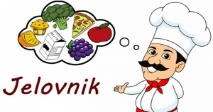 od 4.11. do 30.11.2020.Srijeda, 4.11.Četvrtak, 5.11.Petak, 6.11.PILEĆA PAŠTETA, MRKVA, KRUH, ČAJ, JABUKATJESTENINA SA SALSOM I TUNOM, KISELA PAPRIKA, KRUH, BANANAMASLAC, MARMELADA, MLIJEKO, KRUH, NARANČAPonedjeljak, 9.11.Utorak, 10.11.Srijeda, 11.11.Četvrtak, 12.11.Petak, 13.11.KREMNI NAMAZ, ČAJ, KRUH, NARANČAPILEĆI STROGANOFF, SLANI KRUMPIR, ZELENA SALATA S MRKVOM, JABUKA, KRUHTOKANY OD SVINJETINE, TJESTENINA, KISELA PAPRIKA, KRUHVARIVO OD KUPUSA, KRUH, BANANAŽGANCI S VRHNJEM, BIJELA KAVAPonedjeljak, 16.11.Utorak, 17.11.Srijeda, 18.11.Četvrtak, 19.11.Petak, 20.11.BUREK SA SIROM, MANDARINAPEČENA PILETINA, KRPICE SA KINESKIM KUPUSOM, KISELI KRASTAVCI, KRUHNERADNI DAN (PRAZNIK)HOT-DOG, JOGURT, JABUKAVARIVO OD PORILUKA, KRUŠKA,KRUHPonedjeljak, 23.11.Utorak, 24.11.Srijeda, 25.11.Četvrtak, 26.11.Petak, 27.11.MED, MASLAC, MLIJEKO, KRUH, BANANARIŽOTO OD BUNDEVE, SALATA OD KUPUSA I MRKVE, KRUHPANIRANI OSLIĆ, KRUMPIR, KELJ NA LEŠO, KRUH, JABUKAVARIVO OD LEĆE, KRUH, NARANČASIRNI NAMAZ, MRKVA, BIJELA KAVA, KRUHPonedjeljak, 30.11.MUESLI, MLIJEKO, MANDARINA